Областное государственное автономноепрофессиональное образовательное учреждение«Чернянский агромеханический техникум»Методическая разработкаМастер-классана тему: «Системно-деятельностный подход в создании композиции из комнатных растений при изучении  ПМ. 04. Интерьерное озеленение по профессии 35.01.19 Мастер садово-паркового и ландшафтного строительства»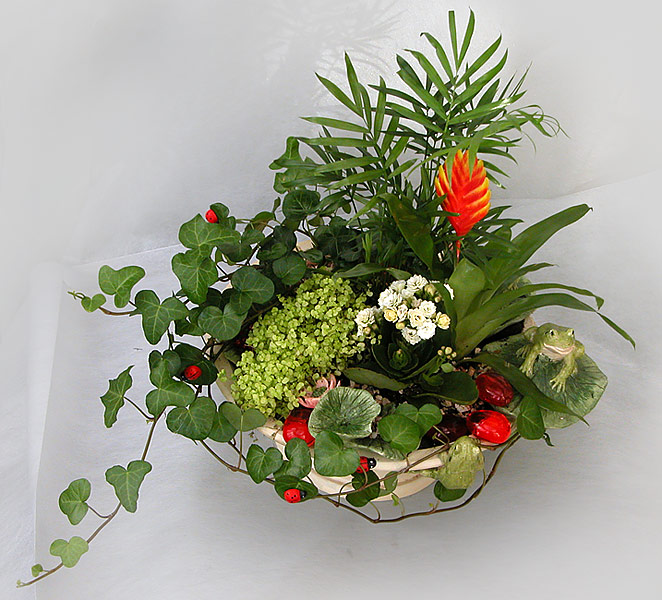 Разработал:мастер производственного обучения Ретизник Елена ВикторовнаЧернянка2017 годЦель: познакомиться с видами композиций из комнатных растений, изучить правила их составления.Задачи:Образовательные: изучить различные источники информации; выбрать материал с рекомендациями по объединению растений в отдельные композиции; получить практические знания по созданию некоторых видов композицийВоспитательная: понимать сущность и социальную значимость своей будущей профессии, проявлять к ней устойчивый интересРазвивающая: анализировать рабочую ситуацию, давать оценку и коррекцию собственной деятельности, нести ответственность за результаты своей работыОснащение урока: мультимедийное оборудование, комнатные растения, цветочный горшок, садовые инструменты, земля для цветов, керамзит, декоративные элементы.Формируемые  компетенции: ПК 1- Составлять композиции из комнатных растений ОК 1- Понимать сущность и социальную значимость своей будущей профессии, проявлять к ней устойчивый интересОК 2 - Организовывать собственную деятельность, исходя из цели и способов ее достижения, определенных руководителемОК 3 - Анализировать рабочую ситуацию, осуществлять текущий и итоговый контроль, оценку и коррекциюсобственной деятельности, нести ответственность за результаты своей работыОК 4 - Осуществлять поиск информации, необходимой для эффективного выполнения профессиональных задачОК 5 - Использовать информационно-коммуникационные технологии в профессиональной деятельностиОК 6 - Работать в команде, эффективно общаться с коллегами, руководством, клиентамиХод работы-Здравствуйте, уважаемые гости, присутствующие. Я рада вас видеть в лаборатории садово-паркового строительства на мастер-классе.  В мире цветов я желало б  остатьсяСтать героиней рассказов и сказокЧтоб красотой каждый день любоваться Слиться с гармонией света и красок.Лариса Кузьминская Я мастер п/о Ретизник Елена Викторовна, вместе со мной будут работать обучающиеся 2 курса профессии «Мастер садово-паркового и ландшафтного строительства». Тема сегодняшнего мастер-класса «Системно-деятельностный подход в создании композиции из комнатных растений»Сегодня мы  представляем вашему вниманию один из этапов проектной работы, который используется в практической деятельности, это создание композиции из комнатных растений.Итак, мы начинаем, уважаемые обучающиеся, ответьте мне на вопрос, насколько актуально сегодня составление композиции из комнатных растений?- Комнатные растения выполняют не только эстетические функции, но и улучшают микроклимат помещений, снижают нервное напряжение, способствуют хорошему настроению людей. У нас есть возможность объединения растений в группы, их необычного расположения в группах и изменения интерьера помещений в целом, придавая интерьеру гармонию и красоту.- Хорошо, ответьте на следующий вопрос, какие преимущества и недостатки в создании композиции вы можете озвучить?- Одним их преимуществ, это  когда растения находятся рядом, их дефекты могут быть скрыты, влажность воздуха вокруг листьев увеличивается, и поливать становится легче. При групповой посадке  корни лучше защищены от перепадов температуры и выше влажности воздуха. Но однако существуют и недостатки. Из-за неправильной уплотненности растений получается плохая вентиляция, и это увеличивает риск заболеваний или поражения вредителями, чтобы этого избежать следует прищипывать  или прореживать растения, во-первых, чтобы они не притесняли  друг друга, во-вторых, своевременно удалять отцветшие цветы или загнившие листья.Для нашей работы мы разделились на две группы. В каждой группе есть все необходимое для созданий композиций. После окончания работы, группы должны будут защитить свою композицию. Время для создания композиции – 7 минут. При этом необходимо соблюдать технику безопасности и санитарное состояние рабочего места.Защита  композиций из комнатных растений обучающимися.Первая группа, для  композиции нам понадобилось: Растения, они должны быть разнообразны по высоте, форме и окраске листьев.  А также нам необходимы — цветочный горшок, либо другая емкость, это может быть неглубокая керамическая плошка, деревянный ящик, обработанный водоотталкивающим составом,  керамзит, земля для цветов, декоративные элементы. Общую высоту композиции определяет высота самого большого растения – в нашей композиции – это колеус. При этом не нужно сажать слишком высокие экземпляры. Основную массу  составляет декоративнолистные растения, на фоне которых высаживают красивые цветочные экземпляры -  колонхоэ,  кислица. Декоративными элементами нам послужили – цветной песок, разноцветный стеклярус, которые послужили нам заключительным штрихом в нашей композиции.	Вторая группа:Для создания композиции нам понадобился цветочный горшок, растения, они должны быть разнообразны по высоте, форме и окраске листьев. В нашей композиции мы подобрали такие растения, которые требуют одинаковых условий – хлорофитум, оленьи рога,  бегония, и ампельное растение - толстянка.Дно цветочного горшка заполняем керамзитом, располагаем горшки  с цветами в нужном порядке, промежутки между горшками заполняем землей. Декоративными элементами в нашей композиции послужили  сухие ветки, цветные камушки. Рефлексия.Сегодня мы в очередной раз закрепляем умения работать в группе.Выполняя данную работу мы проявили устойчивый интерес к своей будущей профессии, к пониманию сущности и своей значимости.Исходя из определенной руководством цели смогли организовать собственную деятельность.При защите нашей работы смогли проанализировать ситуацию и осуществить текущий и итоговый контроль.При подготовке к данной работе нам понадобились умения осуществлять поиск информации, использовать информационно-коммуникационные технологии.Мне хотелось, чтобы вы использовали полученную информацию с  мастер-класса в своей работе и дома.Технологическая карта выполнения композиции из горшечных растенийВыбираем емкость для композиции из цветочных культурРастения, они должны быть разнообразны по высоте, форме и окраске листьев. Декоративными элементами могут быть – цветной песок, разноцветный стеклярус,  декоративные фигурки, коряги, мох.На дно горшка насыпаем керамзит 5-8 см.Сверху керамзита насыпаем почвенную смесь.Располагаем цветы таким образом, чтобы высокие располагались на заднем плане, средние цветы по середине, ампельные растения на переднем плане.Композицию можно украсить декоративными элементами или фигурками.